Hier sind eine Reihe von Verständnisfragen zum Film.                                                        Name:_______________________ Massenwirkungsgesetz by SchulLV - 22:00 minWodurch ist eine Gleichgewichtsreaktion charakterisiert?Wann liegt ein chemisches Gleichgewicht vor?Formuliere für eine beliebige Reaktion, bei der verschiedene Koeffizienten auftreten, das Massenwirkungsgesetz.Unterscheide die Fälle für die Gleichgewichtskonstante K: K > 1, K = 1 und K < 1.Formuliere das Massenwirkungsgesetz für das Iodwasserstoffgleichgewicht.AKKappenberg
MassenwirkungsgesetzA91k2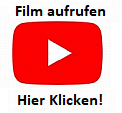 